ҠАРАР                                                                       РЕШЕНИЕ«О   БЮДЖЕТЕ СЕЛЬСКОГО ПОСЕЛЕНИЯ ВЕРХНЕКИГИНСКИЙ СЕЛЬСОВЕТ  МУНИЦИПАЛЬНОГО РАЙОНА  КИГИНСКИЙ РАЙОН РЕСПУБЛИКИ БАШКОРТОСТАННА 2019 ГОД и НА ПЛАНОВЫЙ ПЕРИОД 2020 и 2021 ГОДОВ»	Совет сельского поселения Верхнекигинский сельсовет  муниципального района Кигинский район Республики Башкортостан р е ш и л:	1. Утвердить основные характеристики  бюджета сельского поселения  муниципального района  Республики Башкортостан (далее бюджет сельского поселения) на 2019 год:общий объем доходов бюджета сельского поселения в сумме 7334,0 тыс. рублей;общий объем расходов бюджета сельского поселения в сумме  7334,0  тыс. рублей.	2. Утвердить основные характеристики  бюджета сельского поселения на плановый период 2020 и 2021 годов:	1)  прогнозируемый объем доходов бюджета сельского поселения на 2020 год в сумме 7481,0 тыс. рублей, и на 2021 год в сумме 7672,0 тыс. рублей;	2)  общий объем расходов бюджета сельского поселения  на 2020 год в сумме 7481,0 тыс. рублей, в том числе условно-утвержденные расходы в сумме 153,4 тыс. руб., на 2021 год в сумме   7672,0 тыс. рублей; в том числе условно-утвержденные расходы 323,6 тыс.руб.	3. Установить, что при зачислении в бюджет сельского поселения безвозмездных поступлений в виде добровольных взносов (пожертвований) юридических и физических лиц для казенного учреждения, находящегося в ведении соответствующего главного распорядителя средств бюджета сельского поселения, на сумму указанных поступлений увеличиваются бюджетные ассигнования соответствующему главному распорядителю средств бюджета сельского поселения для последующего доведения в установленном порядке до указанного учреждения лимитов бюджетных обязательств для осуществления расходов, соответствующих целям, на достижение которых представлены добровольные взносы (пожертвования).4. Утвердить перечень главных администраторов доходов бюджета сельского поселения  согласно приложению  1 к настоящему Решению.Утвердить перечень главных администраторов источников финансирования дефицита бюджета сельского поселения и закрепить за ними основные источники финансирования дефицита бюджета сельского поселения согласно приложению  2 к настоящему Решению.	5. Установить поступления доходов в бюджет сельского поселения	1)  на 2019 год согласно приложению  3 к настоящему Решению;	2) на плановый период 2020 и 2021 годов согласно приложению 4 к настоящему Решению.6. Утвердить в пределах общего объема расходов бюджета сельского поселения, установленного п.1 настоящего Решения, распределение бюджетных ассигнований  сельского поселения:1)   по разделам, подразделам, целевым статьям (муниципальным программам сельского поселения Верхнекигинский сельсовет муниципального района Кигинский район Республики Башкортостан и непрограммным направлениям деятельности), группам видов расходов классификации расходов бюджетов:а)  на 2019 год согласно  приложению  5 к настоящему Решению;б) на плановый период 2020 и 2021 годов согласно приложению 6 к настоящему Решению.	2) по целевым  статьям  (муниципальным    программам       сельского поселения  муниципального  района  Республики Башкортостан и     непрограммным направлениям деятельности), группам видов расходов классификации расходов бюджетов:	а)  на 2019 год согласно приложению 7 к настоящему Решению;б)  на плановый период 2020 и  2021 годов согласно приложению 8 к настоящему Решению	Утвердить ведомственную структуру расходов бюджета  программам       сельского поселения  :а)  на 2019 год согласно приложению 9 к настоящему Решению;б) на плановый период 2020 и  2021 годов согласно приложению 10 к настоящему Решению.	7. Установить верхний предел муниципального долга на 1 января 2019 года в размере 0 тыс. руб., в том числе верхний предел объема обязательств по муниципальным гарантиям в сумме 0 тыс. руб.	8. Установить, что решения и иные нормативные правовые акты сельского поселения Верхнекигинский сельсовет муниципального района Кигинский район Республики Башкортостан, предусматривающие принятие новых видов расходных обязательств или увеличение бюджетных ассигнований на исполнение существующих видов расходных обязательств сверх  утвержденных в бюджете сельского поселения на 2019 год  и на плановый период 2020  и 2021 годов, а также сокращающие его доходную базу, подлежат исполнению при изыскании дополнительных источников доходов бюджета сельского поселения и (или) сокращении расходов по конкретным экономическим статьям расходов бюджета сельского поселения, при условии внесения соответствующих изменений в настоящее Решение.	Проекты решений и иных нормативных правовых актов, требующие введения новых видов расходных обязательств или увеличения бюджетных ассигнований по следующим видам расходных обязательств сверх утвержденных в бюджете сельского поселения на 2019 год и на плановый период 2020 и 2021 годов, либо сокращающие его доходную базу, вносятся только при одновременном внесении предложений о дополнительных источниках доходов бюджета сельского поселения или сокращении бюджетных ассигнований по конкретным статьям расходов бюджета сельского поселения.9. Установить в соответствии с пунктом 3 статьи 217 Бюджетного кодекса Российской Федерации следующие основания для  внесения изменений в показатели сводной бюджетной росписи сельского поселения, связанные с особенностями исполнения бюджета сельского поселения и (или) перераспределения бюджетных ассигнований между главными распорядителями средств бюджета сельского поселения:- предоставление субсидий и иных межбюджетных трансфертов бюджету сельского поселения;-  использование образованной в ходе исполнения бюджета сельского поселения экономии по отдельным разделам, подразделам, целевым статьям и статьям операций сектора государственного управления классификации расходов бюджета;- принятие решений об утверждении программ сельского поселения;- использование остатков средств бюджета сельского поселения на 1 января 2019 года;- использование средств резервного фонда Администрации сельского поселения  муниципального района  Республики Башкортостан.	10. Установить, что заключение и оплата получателями бюджетных средств обязательств по договорам, исполнение которых осуществляется за счет средств бюджета сельского поселения, производятся в пределах утвержденных им бюджетных ассигнований в соответствии с ведомственной, функциональной и экономической структурами расходов бюджета.Принятые получателями бюджетных средств обязательства, вытекающие из договоров, исполнение которых осуществляется за счет средств бюджета сельского поселения, сверх утвержденных им бюджетных ассигнований, не подлежат оплате за счет средств бюджета сельского поселения на текущий финансовый год.	11. Установить, что нормативные правовые акты, частично (не в полной мере) обеспеченные источниками финансирования, применяются в пределах средств, утвержденных в бюджете сельского поселения.	12. Администрация сельского поселения  муниципального района  Республики Башкортостан не вправе принимать решения, приводящие к увеличению  в 2019 -2021 годах  численности муниципальных служащих, работников учреждений и организаций бюджетной сферы.	13. Утвердить в составе расходов бюджета сельского поселения на 2019 -2021 годы  расходы на формирование резервного фонда в сумме 10 тыс. рублей.14. Предложить председателю Совета сельского поселения  муниципального района  Республики Башкортостан и поручить Администрации сельского поселения  муниципального района  Республики Башкортостан привести свои нормативные правовые акты в соответствие с настоящим решением.15. Данное решение вступает в силу с 1 января 2019 года   и подлежит опубликованию (обнародованию) после его принятия и подписания в установленном порядке.Глава  сельского поселения  Верхнекигинский сельсоветмуниципального района Кигинский районРеспублики Башкортостан                                                                    Н.А.  Шамиев      БашкортостанРеспубликаһы Ҡыйғы  районымуниципаль районыныңYрге Ҡыйғы  ауылСоветы ауыл  биләмәһеСоветы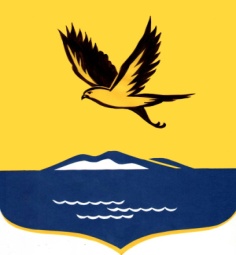 Советсельского  поселенияВерхнекигинский сельсоветмуниципального  районаКигинский районРеспублики Башкортостан    «28» декабрь  2018 й.      № 27-50-2                 «28» декабря 2018 г.